Результати навчання: Використовувати понятійний апарат соціології в освітній, дослідницькій та інших сферах професійної діяльності (РН-1). Розуміти історію розвитку соціології, її сучасні концепції та теорії, основні проблеми (РН-2).Застосовувати положення соціологічних теорій та концепцій до дослідження соціальних змін в Україні та світі (РН-3). Пояснювати закономірності та особливості розвитку і функціонування соціальних явищ у контексті професійних задач (РН-4).Теми що розглядаються Тема 1. Призначення, структура, схожість і різниця соціологічних теорій. Поняття «парадигма». Мультипарадигмальність соціології: причини і наслідки. Поняття соціологічної теорії. Призначення соціологічних теорій. Схожість і різниця соціологічних теорій з теоріями природничих наук. Складові елементи теорій. Поняття як основні будівельні блоки теорій. Типи понять. Види теоретичних пропозицій: припущення, судження, гіпотези. Тестування гіпотез. Фальсифікуємість як необхідний критерій «гарної» теорії. Дедуктивні  та індуктивні теорії в соціології. Поєднання дедуктивної та індуктивної логіки дослідження. Фактори оновлення соціологічного знання.Схожість і різниця соціологічних теорій:1) рівень аналізу2) допущення щодо природи людських дій3) методологія (дедуктивна або індуктивна)4) цілі теорії (пояснення і прогнозування або описування соціальних явищ).	Соціологічна уява як елемент пізнання соціальної реальності.Тема 2. Зародження функціоналізму та його теоретичні передумови.Функціоналізм: основні риси. Функціоналізм і організмічна аналогія. Органіцизм О.Конта і Г.Спенсера. Функціональні ідеї В.Парето. Е.Дюркгейм і сучасний функціоналізм. Порушення логіки в функціональному теоретизуванні (тавтологія та телеологія). Функціоналізм і антропологічна традиція. Крайній функціоналізм Б.Малиновського. Структуралізм А.Р. Радкліффа-Брауна. Тема 3. Структурний функціоналізм Толкотта ПарсонсаТ.Парсонс: біографічні дані. Парсонсовська стратегія побудови соціологічної теорії. Ідеальний тип “дії актора” в соціології. Модель одиничної дії. Парсонсовський образ соціальної організації. Інституціоналізація як процес. Механізми, що підтримують необхідний рівень інтеграції. Соціалізація. Соціальний контроль. Соціальна дія: її компоненти і зовнішні середовища. Суспільство як самодостатня соціальна система. Соцієтальна спільнота як ядро суспільства. Аналіз змін, що відбуваються при переході від традиційного суспільства до індустріального. Модельні змінні.Розробка системних імперативів (функціональна схема А-Ц-І-Л). Кібернетична ієрархія контролю. Засоби обміну. Порушення рівноваги. Соціальні зміни. Основні еволюційні процеси. Стадії розвитку суспільства. Критика структурного функціоналізму Т.Парсонса.Тема 4. Функціональний структуралізм Р.МертонаР. Мертон: біографічні дані. Теорії середнього рангу. Розробка методології функціонального аналізу. Уточнення поняття "функція". Критика постулатів раннього функціоналізму. Функції та дисфункції, явні й латентні функції. Процедурні правила функціонального аналізу. Приклади застосування функціонального аналізу. Критика функціонального структуралізму Р.Мертона.Тема 5. Конфлікт як предмет соціологічної теорії. Діалектична теорія конфлікту Ральфа Дарендорфа.Загальна характеристика конфліктних теорій. Відмінність конфліктних теорій від функціональних. Спори щодо викоренення конфліктів у суспільстві. Критичний і аналітичний напрямки теоретизування. Інтелектуальне коріння конфліктних теорій. Ідеї К.Маркса і сучасні конфліктні теорії. Вплив Г.Зіммеля на конфліктний функціоналізм.Уявлення Дарендорфа про суспільний порядок. Асоціації, що координуються імперативно. Джерела конфлікту. Модель діалектичного конфлікту та його наслідків. Порівняння аналітичних та емпіричних категорій К.Маркса і Р.Дарендорфа. Критика діалектичної теорії конфлікту Р.Дарендорфа.Тема 6. Конфліктний функціоналізм Л.КозераЗагальні принципи аналізу соціальної системи за Л. Козером. Причини соціальних конфліктів та їх гострота. Тривалість конфліктів та їх функції.Реалістичні та нереалістичні конфлікти: різниця поглядів К.Маркса і Л.Козера. Критика функціональної теорії конфлікту.Тема 7. Розвиток конфліктного напрямку в соціології в ХХ столітті 	Узагальнююча теорія конфлікту Кеннета Боулдинга. Конфліктна теорія стратифікації Рендалла Коллінза. Типологія ресурсів, що використовуються в конфлікті. Професійна, соціальна й політична сфери стратифікації. Загальний статус як сума статусів у трьох сферах.	Франкфуртська школа як напрямок ліворадикальної соціально-філософської думки. Історія школи. Основні представники. Франкфуртської школи. Герберт Маркузе. “Одномірна людина”. ”Кінець утопії”. Критика сучасного суспільства Макса Хоркхаймера та Теодора Адорно. Критика культури капіталістичного суспільства.Франкфуртська школа у другій половині ХХ ст. Ю. Хабермас. Проблема активної “політично функціонуючої громадськості”. “Життєвий світ” і “відчужуючі” системи сучасного капіталізму. Комунікативна дія. Тема 8. Символічний інтеракціонізм як напрям розвитку соціологічної науки (Дж.Мід, Ч.Кулі). 	Специфіка символічного інтеракціонизму як соціологічної парадигми. Інтелектуальне коріння теорії взаємодії: філософія прагматизму та психологічний біхевіорізм.	Внесок Джорджа Герберта Міда в побудову теорії інтеракціонізму. Соціальна дія та «прийняття ролі». Структура особистості та механізм її розвитку. «Узагальнений інший» та «значущій інший»Чарльз Кули: первинні групи та їх роль в формуванні особистості. Поняття “дзеркальне Я”.Основні постулати та методи теорії «дзеркального Я»Тема 9. Розвиток теорії символічного інтеракціонізму Г.Блумером.Г.Блумер і чиказька школа символічного інтеракціонізму. Символічна взаємодія. Важливість інтерпретації і «взаємодія із собою». Виникнення та зміни загальних значень об’єктів у ході взаємодії. Природа взаємодії: етапи визначення, інтерпретації, картування і оцінювання. Уявлення щодо суспільства і особистості. Взаємозв’язок особистості і суспільства. Г.Блумер щодо теорії і методології соціології. Айовська школа в символічному інтеракціонізмі. Методологічні проблеми вивчення самооцінки і самоідентифікації. Аналіз сфери колективної поведінки в межах символічного інтеракціонізму. Переваги та недоліки символічного інтеракціонізму Тема 10. Теорія ролей Джекоба Морено та  Ральфа Лінтона.Теорія ролей як театральна аналогія. Створення теорії ролей Джекобом Морено и Ральфом Линтоном. Уявлення щодо соціальної організації в теорії ролей. Види експектацій. Природа особистості. Характеристики, які пов’язані з "Я". Навички і здібності до програвання ролі. Взаємозв’язок уявлень про себе і навичок програвання ролі. Взаємозв’язок між особистістю і суспільством. Компоненти ролі. Проблеми побудови теорії ролей. Складність вимірювання експектацій. Критичні зауваження щодо теорії ролей. Тема 11. Драматургічний підхід аналізу соціальних взаємодій за Е.Гофманом.	Схема соціальної взаємодії в межах драматургічного підходу Гофмана. Представлення себе в повсякденному житті. Мистецтво «управління враженнями». Зона авансцени і приватних куліс. 	Поняття "рольова дистанція". Зміна рольових дистанцій. Драматургія і повсякденність. 	«Інституціональна рефлективність» на прикладі аналізу рекламних знімків. Теорія стигмації. Поняття «тотальна інституція». Принцип «громадської неуваги «. Аналіз фреймів Е.Гофманом (рамочній аналіз). Тема 12. Інтелектуальне коріння теорії обміну.Становлення теорії соціального обміну. Економічний утилітаризм та теорія обміну. Антропологічна традиція. Дж.Фрейзер і економічні мотиви обміну. Б.Малиновський і психологізм обміну. Поняття «символічний обмін». М.Мосс і структуралізм обміну. Важливість «дарів» і норм взаємності. К.Леви-Строс: різниця структур соціального обміну. Психологічний біхевіорізм Б.Ф.Скиннера.Тема 13. Дж.Хоманс: елементарна соціальна поведінка як обмінДж.Хоманс: біографічні дані. Критика Хомансом функціоналізму й позитивізму.Хоманс о построении теории социологии. Рання індуктивна стратегія: статус і конформність. Дедуктивна стратегія. Психологічна модель обміну. Основні поняття і пояснювальні принципи соціальної організації в теорії обміну. Основні постулати Хоманса. Пояснення Хомансом соціальних взаємодій та процесу інституціалізації. Критика психологізму обміну Дж.Хоманса. Тема 14. Теорія інтеграційного обміну Пітера Блау. П.Блау: біографічні дані. Теоретична стратегія П.Блау. Від соціальної взаємодії до макроструктур. Норми та цінності. Поняття емерджентності. Дифузний характер соціального обміну. Основні принципи й відмінні риси соціального обміну. Теореми влади по П.Блау. Обмінні процеси в соціальному житті. Елементарні і складні системи обміну. Образ суспільства. Макроструктуралізм. Критика перспективи обміну Питера Блау.Тема 15. Розвиток теорії обміну в концепції раціонального вибору Джеймса Коулмена та теорії мереж в роботах Річарда Емерсона і Рональда Берта.Основні риси теорій раціонального вибору. Внесок Джеймса С. Коулмена в розвиток теорії раціонального вибору. Раціональність дій та проблема довіри. Зчеплення мікро та макро світа соціального життя. Колективні норми та корпоративні суб’єкти. Работы Ричарда Эмерсона и его последователей. «Мережі обміну». Влада та залежність. «Теорія мереж» Р.Берта. Тема 16. Феноменологія Альфреда Шютца. Соціологія знання Питера Бергера і Томаса Лукмана. Етнометодологія Гарольда Гарфінкеля.Основні філософські принципи феноменологічного метода Э.Гуссерля. Принцип феноменологічної редукції. А.Шютц щодо змістовної структури соціального миру. Феноменологічна парадигма: предмет и методи. Ідеалізація і типологізація. Важливість життєвого досвіду. Теорія інтерсуб’єктивності як зразок застосування феноменологічного підходу до проблеми природи соціального. Концепція дому.  	П.Бергер і Т.Лукман щодо соціального конструювання реальності. Двозначність соціальної реальності. Процеси екстерналізації, об’єктивації й інтерналізації. Соціальне походження соціальних інститутів. Соціалізація в феноменологічній соціології.Знання в традиційних та сучасних плюралістичних суспільствах. Предмет етнометодології. Індексність реальності. Індексичні і об’єктивні судження. Наукове знання як похідне від повсякденного досвіду. Уявлення щодо соціального порядку. Акцент на мовній комунікації. Фонові очікування і "гарфінкелінг". Критика етнометодології.Тема 17. Теорія структурації Ентоні Гіденса.  Структуралістський конструктивізм П.Бурдьє. Концепція сучасного суспільства за Гіденсом. Основні риси сучасного суспільства: динамізм, глобальність, зміна системи контролю над засобами насилля. Трансформація характеру між особової взаємодії. Плюралізм при обранні особистої стратегії життя. Якісне збільшення ризиків для членів суспільства. Соціальні практики як предмет дослідження. Структура як зразок соціальних практик в часі та просторі. Два типа структур: правіла та ресурсі. Структуралістський конструктивізм П.Бурдьє. Основна теорема структуралістського конструктивізму. Основні тенденції соціології П.Бурдьє. Стан сучасної соціології. Теорія соціального простору і поняття «культурного капіталу». «Соціологія соціології є однією з найперших умов соціології».Сінергетика, постструктуралізм та постмодерн в соціологічних теоріях. Синтез агентів що діють та систем, що організуються самостійно. Сінергетика та вивчення структур, що самостійно організуються. М. Фуко: обґрунтування теорії археології знання. Постструктуралізм Ж. Дерриды. У. Бек: створення теорії суспільства ризику. Фукоізм о знаннях та владі та їх контролі над людьми. Постмодерн и потреба в новому соціологічному знанні. З. Бауман: соціологія постмодерну. Ж. Бодрийяр: створення «антісоціальної» теорії. Сімулякри и симуляції сучасного суспільства (по мотивам робіт Ж. Бодрийяра)Форма та методи навчання Під час проведення лекційних занять  з навчальної дисципліни передбачено застосування таких методів навчання: пояснювально-ілюстративний метод (демонстрація на екрані слайдів презентацій, візуалізації навчального матеріалу); метод проблемного викладення.Під час проведення семінарських занять застосовується: репродуктивний метод (засвоєння базових понять курсу); частково-пошуковий, або евристичний метод (під час виконання індивідуальних завдань та курсової роботи). Лекції – викладення теоретичного матеріалу лектором згідно навчальної програми і розподілу годин поміж темами. Використовуються різні інтерактивні форми активізації аудиторії та відеопрезентації вербальної інформації. Лектор має власний конспект, що відображає основний зміст теми, студенти занотовують нову інформацію у власні конспекти.Практичні заняття – проводяться у формі семінарських занять. Для семінарських занять студенти опрацьовують лекційний матеріал, готують виступи з використанням навчальної і наукової літератури, виступають з презентаціями. Лектор оцінює активність студентів впродовж семінару за прийнятою шкалою оцінок в балах. Під час семінарського заняття обов’язково за кожною темою оцінюються рівень знань студентів за допомогою тестових завдань та письмової самостійної роботи на знання основних понять за темою. Семінарські заняття можуть бути побудовані у формі ділової гри або дискусії.Індивідуальне завдання – вид самостійної роботи поза аудиторними годинами, коли студент, використовуючи лекційний матеріал та додаткові джерела знань, розробляє особисту тему.Підготовка презентації – вид самостійної роботи, що виконується студентом (або 2-3 студентами) поза аудиторними годинами. Студент вільно обирає тематику з числа тем, які пропонуються планами семінарських занять, або узгоджує з викладачем ініціативну тематику. Наступним кроком студент здійснює бібліографічний пошук, використовуючи бібліотечні фонди або Інтернет-ресурси. Також складає план презентації або ставить питання, на які треба отримати аргументовану відповідь. Опанувавши джерела за темою, студент розкриває зміст питань та представляє виконану роботу на семінарі. Обсяг презентації – 16-25 слайдів, текст доповіді – 4-6 стандартних сторінок, набраних на комп’ютері. Основний зміст презентації доповідається у вільній формі на семінарському занятті, і студент отримує оцінку від викладача.Методи контролю 1. Підсумковий (семестровий) контроль проводиться у формі екзамену або шляхом накопичення балів за поточним контролем по змістовним модулям. Екзамен – письмова або усна відповідь на питання, що містяться в екзаменаційному білеті. Питання екзаменаційних білетів доводяться до студентів заздалегідь. Екзаменаційні білети готує лектор, вони затверджуються на засіданні кафедри і підписуються завідувачем кафедри. Екзаменатора призначає завідувач кафедри. Він має оцінити якість відповіді студента за прийнятою шкалою академічних оцінок.Контрольні питання з курсу до екзамену.Сутність соціологічної теорії. Складові елементи соціологічних теорій.Поняття “парадигма”. Мультипарадигмальність соціології: причини і наслідки.Індукція та дедукція в соціології. Історичні корені функціоналізму.Функціоналізм: основні риси. Т.Парсонс. Модель одиничної дії та образ суспільства.Т.Парсонс.  Модельні змінні.Т.Парсонс. Розробка системних імперативів (функціональна схема А-Ц-І-Л). Кібернетична ієрархія контролю.Т.Парсонс.  Засоби обміну. Порушення рівноваги. Соціальна зміна.Р. Мертон. Розробка методології функціонального аналізу. Процедурні правила функціонального аналізу. Теорії середнього рангу.Р. Мертон. Уточнення поняття "функція". Функції і дисфункції, явні і латентні функції.Загальна характеристика соціологічних конфліктних теорій. Відрізнення конфліктних теорій від функціональних.Інтелектуальні корені конфліктних теорій. Уявлення Р.Дарендорфа про суспільний порядок. Асоціації, що координуються імперативно.Р.Дарендорф: витоки конфлікту. Діалектична модель конфлікту та його наслідків.Порівняння аналітичних і емпіричних категорій К. Маркса і Р. Дарендорфа.Л.Козер. Образ соціальної впорядкованості. Модель функціонального конфлікту та його наслідків.Л.Козер. Причини, тривалість, гострота конфлікту.Реалістичні та нереалістичні конфлікти: відрізнення поглядів К.Маркса і Л.Козера.Критика функціональної теорії конфлікту.Соціологія Р.Колінза як конфліктна соціологія. Франкфуртська школа як напрямок ліворадикальної соціально-філософської думки.Соціологічні ідеї Г.Маркузе . Соціологічні ідеї Ю.Хабермаса. Соціологічні ідеї Р.Міллса. 27. Інтеракціонізм: основні риси. 28. Інтелектуальні коріння інтеракціонізму: 30. Ідеї Дж. Г. Міда  та наступний розвиток соціології.31. Ч.Кулі та теорія «дзеркального Я»32. Уточнення понять "роль", "статус" і "особистість" Дж. Морено і Р. Лінтоном.33. Теорія ролей та її зміст. 34. Рольові набори. Рольова напруга, рольовий конфлікт. Фактори, що пом’якшують рольовий конфлікт.35. Г.Блумер і чиказька школа символічного інтеракціонізму. 36. Символічний інтеракціонізм. Природа взаємодії: етапи визначення, інтерпретації, картування та оцінювання. 37. Символічний інтеракціонізм. Уявлення щодо суспільства та особистості. Взаємозв’язок  особистості та суспільства. 38. Айовська школа в символічному інтеракціонізмі. Методологічні проблеми вивчення самооцінки і самоідентифікації.39. Основні положення теорії Е.Гофмана. 40. Теорія стигмації Поняття «тотальна інституція». 41. Аналіз фреймів Е.Гофмана (рамочній аналіз)42. Теорії раціонального вибору: загальні риси. 43. Інтелектуальні корені теорії обміну. 44. Дж.Хоманс. Рання індуктивна стратегія: статус і конформність. 45. Дж.Хоманс. Дедуктивна стратегія. 46. Дж.Хоманс. Психологічна модель обміну. 47. Дж.Хоманс. Основні поняття та пояснювальні принципи соціальної впорядкованості в теорії обміну. 48. П.Блау. Основні принципи обміну. 49. Вихідні методологічні принципи Дж.Коулмена. 50. Дж.Коулмен. Соціальний капітал. 51. Р.Емерсон та Р.Берт як засновники теорії мереж.52. Основні філософські принципи феноменологічного метода. Е.Гуссерль про принцип феноменологічної редукції. 53. Основні ідеї соціології А.Шюца. 54. П.Бергер і Т.Лукман щодо соціального конструювання реальності. 55. П. Бергер і Т. Лукман. Соціальне походження соціальних інститутів.56. Предмет та основні ідеї етнометодології. 57. Структуралістський конструктивизм П. Бурдьє.58. Теорія соціального простору і поняття “культурного капіталу”.59. Основні риси сучасного суспільства: за Гіденсом.60. Теорія структурації Е.Гідденса.Виконання курсової роботи, метою якої є поглиблене вивчення однієї з визначених та затверджених кафедрою проблем, що за своєю сутністю відповідає змісту певної теми навчального курсу, визначення ступеню дослідженості даної проблеми у науковій соціологічній літературі, аналіз її основного змісту та специфіки використання у практиці соціального управління. За своєю сутністю курсова робота носить реферативний характер. Для її підготовки студент повинен ретельно ознайомитися з низкою інформаційних джерел та на засадах вивчення їх змісту, узагальнення певних теоретичних позицій сучасних вчених-соціологів сформувати власне уявлення щодо можливостей застосування тих або інших теоретичних парадигм для аналізу сучасних явищ суспільного життя. До таких джерел відносяться: автентичні праці або фрагменти текстів робіт сучасних соціологів, тобто першоджерела, які відносяться до тих чи інших наукових шкіл, являються представниками певних наукових парадигм тощо;навчальна література з курсу «Сучасні соціологічні теорії», яка рекомендувалася в процесі його вивчення, а саме підручники, навчальні посібники, методичні розробки;наукові статті, що присв’ячуються дослідженням творчості окремих соціологів сучасності або певних напрямків розвитку соціології ХХ сторіччя; довідкова література, словники, що містять тлумачення основних понять або біографічні дані щодо певних персоналій соціологів - теоретиків;електронні засоби інформації – ресурси Інтернету, сайти, які містять інформацію з теми курсової роботи.При використанні студентом усіх видів джерел в курсовій роботі слід давати точні посилання на ці ресурси, що має свідчити про наукову доброчесність автора.У ході написання роботи студент повинний вирішити наступні задачі: навчитися самостійно відбирати літературу по темі; самостійно вибудовувати план опису конкретного соціального явища чи процесу; аналізувати літературні джерела, відбираючи лише ті матеріали, що відповідають логіці його наукового пошуку; з'ясувати актуальність теми дослідження, запропонованої в курсовій роботі і розробленість її в наукових працях вітчизняних і закордонних авторів; навчитися строго й аргументовано викладати основні ідеї різних авторів, підкреслюючи їхні переваги і недоліки; навчитися підводити підсумки по розділах і формулювати висновки; у процесі захисту курсової роботи продемонструвати свої знання по темі, здатність аргументовано аналізувати цінність різних теоретичних підходів; визначити практичну значимість досліджень з даної теми і її зв'язок із процесами і явищами, що відбуваються в країні.Теми курсових робітТеми курсових ССТСутність соціологічного теоретизування та складові елементи соціологічних теорій.Мультипарадигмальність сучасних соціологічних теорій: причини та проблеми подолання наслідків.Теоретичні засади та загальні риси фукціоналізму як соціологічної парадигми. Структурний функціоналізм Т.Парсонса: зміст та значення для розвитку сучасних соціологічних теорій.Толкотт Парсонс про сутність і зміст соціальної дії, функціональний зміст її підсистем та модельні (типові) змінні соціальних дій.Соціальна взаємодія, соціальна система та її функціональні імперативи за Т. Парсонсом.Суспільство як тип соціальної системи та погляди Т. Парсонса на соціальні зміни.Методологія функціонального аналізу за Робертом Мертоном. Функціональний структуралізм Роберта Мертона: концепція соціальної структури та рівні її вимірювання.Функціоналістська теорія аномії Р. Мертона.Соціологічні теорії конфліктів у суспільстві: загальна характеристика, напрямки розробки та змістовна специфіка.Теорія соціального конфлікту за Р. Дарендорфом: діалектична модель.Імперативно координовані асоціації за Р. Дарендорфом та чинники розвитку конфліктів.Концепція позитивно-функціонального конфлікту Льюіса Козера.Л .Козер про причини, тривалість та гостроту соціальних конфліктів. Узагальнююча теорія конфлікту Кеннета Боулдінга.Стратифікаційна теорія конфлікту Рендалла Коллінза.  Основні напрямки неомарксизму та постмарксистські теорії у Франкфуртській школі як напрямок ліворадикальної соціологічної думки.Критика сучасного суспільства за М. Хоркхаймером та Т. Адорно. Герберт Маркузе: концепція «одномірної людини»: рівні протидії масовій культурі. Юрген Хабермас як представник критичної школи неомарксизму ХХ століття: теорія комунікативної дії. Символічний інтеракціонізм як напрям розвитку сучасної соціологічної науки.Теоретичні передумови виникнення символічного інтеракціонізму як соціологічної парадигми.Роль Дж. Г. Міда у розбудові теорії символічного інтеракціонізму. Особистість за Дж.Г. Мідом: структура та механізми розвитку.Чарльз Кулі про роль первинних груп у формуванні особистості: теорія «дзеркального Я».Розвиток теорії символічного інтеракціонізму Гербертом Блумером.Можливості аналізу колективної поведінки в межах теорії символічного інтеракціонізму за Г. Блумером.Суспільство та особистість у світлі теорії ролей. Теорія ролей Джекоба Морено та Ральфа Лінтона.Драматургічна теорія Ервінга Гофмана. Аналіз фреймів як «матриці» можливих подій за Е. Гофманом.Теоретичні передумови розробки теорії соціального обміну.Дж. К. Хоманс про обмін як елементарну соціальну поведінку.Теорія інтеграційного обміну Пітера Блау.Дифузний характер соціального обміну та теореми влади у суспільстві за Пітером Блау. Теорія раціонального вибору Джеймса Коулмена.Розвиток теорії мереж в роботах Р. Берта та Р. Емерсона.Феноменологічна парадигма А.Шютца: предмет і методи. «Концепція дому».П. Бергер і Т. Лукман щодо соціального конструювання реальності. Етнометодологія як соціологічна парадигма. Фонові очікування і "гарфінкелінг".Методологія соціального пізнання П.Бурдьє: конструктивістський структуралізм.Теорія соціального простору П.Бурдьє. Теорія структурації Е.Гіденса.2.Поточний контроль проводиться за результатами роботи студентів на семінарських заняттях, методом оцінювання контрольних робіт, оцінювання тестів, самостійних робот, індивідуальних завдань, командних проектів, презентацій.Контроль на семінарських заняттях – оцінювання виступів студентів, відповідей на питання поставлені викладачем, оцінці виконання тестових завдань, оцінок під час самостійних робот, оцінювання внеску окремих студентів у групову роботу при підготовки командного проекту, активність в діловій грі.Контрольна робота – вид поточного контролю знань студентів, який має на меті виявити рівень знань студентів, що отримані за пройденим матеріалом. Дата проведення контрольної роботи доводиться до студентів і призначається по завершенню вивчення змістовного модулю. Питання та тестові завдання готує викладач, що веде практичні заняття, вони узгоджуються з лекційними питаннями і тематикою семінарських занять. Контрольна робота виконується у письмовій формі в присутності викладача, оцінюється за прийнятою шкалою і оцінка може використовувати викладачем для підрахунку кумулятивного балу за підсумками вивчення дисципліни.Індивідуальні завдання – оцінюються викладачем або за результатами доповіді на практичному занятті або окремо за наданим текстом.Ціль проекту полягає в перевірці успішності засвоєння студентами категоріального апарату соціології сім’ї та уміння використовувати соціологічну уяву для аналізу явищ і процесів, що відбуваються у суспільстві. Розподіл балів, які отримують студентиТаблиця 1. – Розподіл балів для оцінювання успішності студента для іспитуТаблиця 2. – Шкала оцінювання знань та умінь: національна та ЕСТSОсновна література:Допоміжна літератураІНФОРМАЦІЙНІ РЕСУРСИ В ІНТЕРНЕТІ1. http://www.socio-journal.kpi.kiev.ua/ - Вісник КПІ ім. Ігоря Сікорського. Соціологія. Політологія. Право. 2. http://i-soc.com.ua/journal/content.php – Социология: теория, методы, маркетинг. 3. http://www.nbuv.gov.ua – Національна бібліотека України імені В.І. Вернадського. Структурно-логічна схема вивчення навчальної дисципліниТаблиця 4. – Перелік дисциплін Провідний лектор:  доц.Ляшенко Н.О.	__________________(посада, звання, ПІБ)				(підпис)СУЧАСНІ СОЦІОЛОГІЧНІ ТЕОРІЇ СИЛАБУССУЧАСНІ СОЦІОЛОГІЧНІ ТЕОРІЇ СИЛАБУССУЧАСНІ СОЦІОЛОГІЧНІ ТЕОРІЇ СИЛАБУССУЧАСНІ СОЦІОЛОГІЧНІ ТЕОРІЇ СИЛАБУССУЧАСНІ СОЦІОЛОГІЧНІ ТЕОРІЇ СИЛАБУССУЧАСНІ СОЦІОЛОГІЧНІ ТЕОРІЇ СИЛАБУССУЧАСНІ СОЦІОЛОГІЧНІ ТЕОРІЇ СИЛАБУССУЧАСНІ СОЦІОЛОГІЧНІ ТЕОРІЇ СИЛАБУССУЧАСНІ СОЦІОЛОГІЧНІ ТЕОРІЇ СИЛАБУССУЧАСНІ СОЦІОЛОГІЧНІ ТЕОРІЇ СИЛАБУССУЧАСНІ СОЦІОЛОГІЧНІ ТЕОРІЇ СИЛАБУССУЧАСНІ СОЦІОЛОГІЧНІ ТЕОРІЇ СИЛАБУССУЧАСНІ СОЦІОЛОГІЧНІ ТЕОРІЇ СИЛАБУСШифр і назва спеціальностіШифр і назва спеціальностіШифр і назва спеціальності054 – Соціологія054 – Соціологія054 – СоціологіяІнститут / факультетІнститут / факультетІнститут / факультетФакультет соціально-гуманітарних технологійФакультет соціально-гуманітарних технологійФакультет соціально-гуманітарних технологійФакультет соціально-гуманітарних технологійНазва програмиНазва програмиНазва програмиСоціологія управлінняСоціологія управлінняСоціологія управлінняКафедраКафедраКафедраСоціології і публічного управлінняСоціології і публічного управлінняСоціології і публічного управлінняСоціології і публічного управлінняТип програмиТип програмиТип програмиОсвітньо-професійнаОсвітньо-професійнаОсвітньо-професійнаМова навчанняМова навчанняМова навчанняУкраїнська Українська Українська Українська ВикладачВикладачВикладачВикладачВикладачВикладачВикладачВикладачВикладачВикладачВикладачВикладачВикладачНаталія Ляшенко, Nataliia Liashenko@khpi.edu.ua Наталія Ляшенко, Nataliia Liashenko@khpi.edu.ua Наталія Ляшенко, Nataliia Liashenko@khpi.edu.ua Наталія Ляшенко, Nataliia Liashenko@khpi.edu.ua Наталія Ляшенко, Nataliia Liashenko@khpi.edu.ua Наталія Ляшенко, Nataliia Liashenko@khpi.edu.ua Наталія Ляшенко, Nataliia Liashenko@khpi.edu.ua 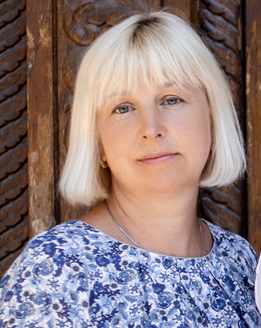 Кандидат соціологічних наук, доцент, доцент кафедри соціології і публічного управління (НТУ «ХПІ»)Авторка понад 50 наукових і навчально-методичних публікацій. Провідна лекторка з курсів: «Соціологія сім’ї», «Загальна соціологія», «Соціологія організацій», «Сучасні соціологічні теорії», «Методологія та методи соціологічних досліджень»Кандидат соціологічних наук, доцент, доцент кафедри соціології і публічного управління (НТУ «ХПІ»)Авторка понад 50 наукових і навчально-методичних публікацій. Провідна лекторка з курсів: «Соціологія сім’ї», «Загальна соціологія», «Соціологія організацій», «Сучасні соціологічні теорії», «Методологія та методи соціологічних досліджень»Кандидат соціологічних наук, доцент, доцент кафедри соціології і публічного управління (НТУ «ХПІ»)Авторка понад 50 наукових і навчально-методичних публікацій. Провідна лекторка з курсів: «Соціологія сім’ї», «Загальна соціологія», «Соціологія організацій», «Сучасні соціологічні теорії», «Методологія та методи соціологічних досліджень»Кандидат соціологічних наук, доцент, доцент кафедри соціології і публічного управління (НТУ «ХПІ»)Авторка понад 50 наукових і навчально-методичних публікацій. Провідна лекторка з курсів: «Соціологія сім’ї», «Загальна соціологія», «Соціологія організацій», «Сучасні соціологічні теорії», «Методологія та методи соціологічних досліджень»Кандидат соціологічних наук, доцент, доцент кафедри соціології і публічного управління (НТУ «ХПІ»)Авторка понад 50 наукових і навчально-методичних публікацій. Провідна лекторка з курсів: «Соціологія сім’ї», «Загальна соціологія», «Соціологія організацій», «Сучасні соціологічні теорії», «Методологія та методи соціологічних досліджень»Кандидат соціологічних наук, доцент, доцент кафедри соціології і публічного управління (НТУ «ХПІ»)Авторка понад 50 наукових і навчально-методичних публікацій. Провідна лекторка з курсів: «Соціологія сім’ї», «Загальна соціологія», «Соціологія організацій», «Сучасні соціологічні теорії», «Методологія та методи соціологічних досліджень»Кандидат соціологічних наук, доцент, доцент кафедри соціології і публічного управління (НТУ «ХПІ»)Авторка понад 50 наукових і навчально-методичних публікацій. Провідна лекторка з курсів: «Соціологія сім’ї», «Загальна соціологія», «Соціологія організацій», «Сучасні соціологічні теорії», «Методологія та методи соціологічних досліджень»Кандидат соціологічних наук, доцент, доцент кафедри соціології і публічного управління (НТУ «ХПІ»)Авторка понад 50 наукових і навчально-методичних публікацій. Провідна лекторка з курсів: «Соціологія сім’ї», «Загальна соціологія», «Соціологія організацій», «Сучасні соціологічні теорії», «Методологія та методи соціологічних досліджень»Кандидат соціологічних наук, доцент, доцент кафедри соціології і публічного управління (НТУ «ХПІ»)Авторка понад 50 наукових і навчально-методичних публікацій. Провідна лекторка з курсів: «Соціологія сім’ї», «Загальна соціологія», «Соціологія організацій», «Сучасні соціологічні теорії», «Методологія та методи соціологічних досліджень»Кандидат соціологічних наук, доцент, доцент кафедри соціології і публічного управління (НТУ «ХПІ»)Авторка понад 50 наукових і навчально-методичних публікацій. Провідна лекторка з курсів: «Соціологія сім’ї», «Загальна соціологія», «Соціологія організацій», «Сучасні соціологічні теорії», «Методологія та методи соціологічних досліджень»Кандидат соціологічних наук, доцент, доцент кафедри соціології і публічного управління (НТУ «ХПІ»)Авторка понад 50 наукових і навчально-методичних публікацій. Провідна лекторка з курсів: «Соціологія сім’ї», «Загальна соціологія», «Соціологія організацій», «Сучасні соціологічні теорії», «Методологія та методи соціологічних досліджень»Загальна інформація про курсЗагальна інформація про курсЗагальна інформація про курсЗагальна інформація про курсЗагальна інформація про курсЗагальна інформація про курсЗагальна інформація про курсЗагальна інформація про курсЗагальна інформація про курсЗагальна інформація про курсЗагальна інформація про курсЗагальна інформація про курсЗагальна інформація про курсАнотаціяАнотаціяУ курсі мова йде про соціологічні теорії ХХ ст., які найбільш актуальні у даний час. Курс спрямований на пояснення описових та пояснювальних можливостей різних соціологічних парадигм при аналізі проблем сучасного суспільного життя. У курсі мова йде про соціологічні теорії ХХ ст., які найбільш актуальні у даний час. Курс спрямований на пояснення описових та пояснювальних можливостей різних соціологічних парадигм при аналізі проблем сучасного суспільного життя. У курсі мова йде про соціологічні теорії ХХ ст., які найбільш актуальні у даний час. Курс спрямований на пояснення описових та пояснювальних можливостей різних соціологічних парадигм при аналізі проблем сучасного суспільного життя. У курсі мова йде про соціологічні теорії ХХ ст., які найбільш актуальні у даний час. Курс спрямований на пояснення описових та пояснювальних можливостей різних соціологічних парадигм при аналізі проблем сучасного суспільного життя. У курсі мова йде про соціологічні теорії ХХ ст., які найбільш актуальні у даний час. Курс спрямований на пояснення описових та пояснювальних можливостей різних соціологічних парадигм при аналізі проблем сучасного суспільного життя. У курсі мова йде про соціологічні теорії ХХ ст., які найбільш актуальні у даний час. Курс спрямований на пояснення описових та пояснювальних можливостей різних соціологічних парадигм при аналізі проблем сучасного суспільного життя. У курсі мова йде про соціологічні теорії ХХ ст., які найбільш актуальні у даний час. Курс спрямований на пояснення описових та пояснювальних можливостей різних соціологічних парадигм при аналізі проблем сучасного суспільного життя. У курсі мова йде про соціологічні теорії ХХ ст., які найбільш актуальні у даний час. Курс спрямований на пояснення описових та пояснювальних можливостей різних соціологічних парадигм при аналізі проблем сучасного суспільного життя. У курсі мова йде про соціологічні теорії ХХ ст., які найбільш актуальні у даний час. Курс спрямований на пояснення описових та пояснювальних можливостей різних соціологічних парадигм при аналізі проблем сучасного суспільного життя. У курсі мова йде про соціологічні теорії ХХ ст., які найбільш актуальні у даний час. Курс спрямований на пояснення описових та пояснювальних можливостей різних соціологічних парадигм при аналізі проблем сучасного суспільного життя. У курсі мова йде про соціологічні теорії ХХ ст., які найбільш актуальні у даний час. Курс спрямований на пояснення описових та пояснювальних можливостей різних соціологічних парадигм при аналізі проблем сучасного суспільного життя. Цілі курсуЦілі курсуознайомлення з головними сучасними теоретичними парадигмами, школами і напрямками у розвитку соціологічної науки, ідеями видатних соціологів двадцятого століття їх поглядами на соціальну реальність, що на основі аналізу емпіричних даних та їх теоретичного узагальнення описують, розкривають та пояснюють соціальні явища і процеси сучасного життя сспільства. ознайомлення з головними сучасними теоретичними парадигмами, школами і напрямками у розвитку соціологічної науки, ідеями видатних соціологів двадцятого століття їх поглядами на соціальну реальність, що на основі аналізу емпіричних даних та їх теоретичного узагальнення описують, розкривають та пояснюють соціальні явища і процеси сучасного життя сспільства. ознайомлення з головними сучасними теоретичними парадигмами, школами і напрямками у розвитку соціологічної науки, ідеями видатних соціологів двадцятого століття їх поглядами на соціальну реальність, що на основі аналізу емпіричних даних та їх теоретичного узагальнення описують, розкривають та пояснюють соціальні явища і процеси сучасного життя сспільства. ознайомлення з головними сучасними теоретичними парадигмами, школами і напрямками у розвитку соціологічної науки, ідеями видатних соціологів двадцятого століття їх поглядами на соціальну реальність, що на основі аналізу емпіричних даних та їх теоретичного узагальнення описують, розкривають та пояснюють соціальні явища і процеси сучасного життя сспільства. ознайомлення з головними сучасними теоретичними парадигмами, школами і напрямками у розвитку соціологічної науки, ідеями видатних соціологів двадцятого століття їх поглядами на соціальну реальність, що на основі аналізу емпіричних даних та їх теоретичного узагальнення описують, розкривають та пояснюють соціальні явища і процеси сучасного життя сспільства. ознайомлення з головними сучасними теоретичними парадигмами, школами і напрямками у розвитку соціологічної науки, ідеями видатних соціологів двадцятого століття їх поглядами на соціальну реальність, що на основі аналізу емпіричних даних та їх теоретичного узагальнення описують, розкривають та пояснюють соціальні явища і процеси сучасного життя сспільства. ознайомлення з головними сучасними теоретичними парадигмами, школами і напрямками у розвитку соціологічної науки, ідеями видатних соціологів двадцятого століття їх поглядами на соціальну реальність, що на основі аналізу емпіричних даних та їх теоретичного узагальнення описують, розкривають та пояснюють соціальні явища і процеси сучасного життя сспільства. ознайомлення з головними сучасними теоретичними парадигмами, школами і напрямками у розвитку соціологічної науки, ідеями видатних соціологів двадцятого століття їх поглядами на соціальну реальність, що на основі аналізу емпіричних даних та їх теоретичного узагальнення описують, розкривають та пояснюють соціальні явища і процеси сучасного життя сспільства. ознайомлення з головними сучасними теоретичними парадигмами, школами і напрямками у розвитку соціологічної науки, ідеями видатних соціологів двадцятого століття їх поглядами на соціальну реальність, що на основі аналізу емпіричних даних та їх теоретичного узагальнення описують, розкривають та пояснюють соціальні явища і процеси сучасного життя сспільства. ознайомлення з головними сучасними теоретичними парадигмами, школами і напрямками у розвитку соціологічної науки, ідеями видатних соціологів двадцятого століття їх поглядами на соціальну реальність, що на основі аналізу емпіричних даних та їх теоретичного узагальнення описують, розкривають та пояснюють соціальні явища і процеси сучасного життя сспільства. ознайомлення з головними сучасними теоретичними парадигмами, школами і напрямками у розвитку соціологічної науки, ідеями видатних соціологів двадцятого століття їх поглядами на соціальну реальність, що на основі аналізу емпіричних даних та їх теоретичного узагальнення описують, розкривають та пояснюють соціальні явища і процеси сучасного життя сспільства. Формат Формат Лекції, практичні заняття, консультації. Виконання курсової роботи.  Підсумковий контроль –  іспит. Лекції, практичні заняття, консультації. Виконання курсової роботи.  Підсумковий контроль –  іспит. Лекції, практичні заняття, консультації. Виконання курсової роботи.  Підсумковий контроль –  іспит. Лекції, практичні заняття, консультації. Виконання курсової роботи.  Підсумковий контроль –  іспит. Лекції, практичні заняття, консультації. Виконання курсової роботи.  Підсумковий контроль –  іспит. Лекції, практичні заняття, консультації. Виконання курсової роботи.  Підсумковий контроль –  іспит. Лекції, практичні заняття, консультації. Виконання курсової роботи.  Підсумковий контроль –  іспит. Лекції, практичні заняття, консультації. Виконання курсової роботи.  Підсумковий контроль –  іспит. Лекції, практичні заняття, консультації. Виконання курсової роботи.  Підсумковий контроль –  іспит. Лекції, практичні заняття, консультації. Виконання курсової роботи.  Підсумковий контроль –  іспит. Лекції, практичні заняття, консультації. Виконання курсової роботи.  Підсумковий контроль –  іспит. СеместрСеместр44444444444Обсяг (кредити) / Тип курсу6 / Обов'язковий6 / Обов'язковий6 / Обов'язковийЛекції (години)484848Практичні заняття (години)Практичні заняття (години)48Самостійна робота (години)84Програмні компетентностіПрограмні компетентностіЗдатність оперувати базовим категоріально-понятійним апаратом соціології (ФК-1).Здатність до опанування та використання основних класичних та сучасних соціологічних теорій (ФК-2). Здатність аналізувати соціальні зміни, що відбуваються в Україні та світі в цілому. (ФК-3).Здатність оперувати базовим категоріально-понятійним апаратом соціології (ФК-1).Здатність до опанування та використання основних класичних та сучасних соціологічних теорій (ФК-2). Здатність аналізувати соціальні зміни, що відбуваються в Україні та світі в цілому. (ФК-3).Здатність оперувати базовим категоріально-понятійним апаратом соціології (ФК-1).Здатність до опанування та використання основних класичних та сучасних соціологічних теорій (ФК-2). Здатність аналізувати соціальні зміни, що відбуваються в Україні та світі в цілому. (ФК-3).Здатність оперувати базовим категоріально-понятійним апаратом соціології (ФК-1).Здатність до опанування та використання основних класичних та сучасних соціологічних теорій (ФК-2). Здатність аналізувати соціальні зміни, що відбуваються в Україні та світі в цілому. (ФК-3).Здатність оперувати базовим категоріально-понятійним апаратом соціології (ФК-1).Здатність до опанування та використання основних класичних та сучасних соціологічних теорій (ФК-2). Здатність аналізувати соціальні зміни, що відбуваються в Україні та світі в цілому. (ФК-3).Здатність оперувати базовим категоріально-понятійним апаратом соціології (ФК-1).Здатність до опанування та використання основних класичних та сучасних соціологічних теорій (ФК-2). Здатність аналізувати соціальні зміни, що відбуваються в Україні та світі в цілому. (ФК-3).Здатність оперувати базовим категоріально-понятійним апаратом соціології (ФК-1).Здатність до опанування та використання основних класичних та сучасних соціологічних теорій (ФК-2). Здатність аналізувати соціальні зміни, що відбуваються в Україні та світі в цілому. (ФК-3).Здатність оперувати базовим категоріально-понятійним апаратом соціології (ФК-1).Здатність до опанування та використання основних класичних та сучасних соціологічних теорій (ФК-2). Здатність аналізувати соціальні зміни, що відбуваються в Україні та світі в цілому. (ФК-3).Здатність оперувати базовим категоріально-понятійним апаратом соціології (ФК-1).Здатність до опанування та використання основних класичних та сучасних соціологічних теорій (ФК-2). Здатність аналізувати соціальні зміни, що відбуваються в Україні та світі в цілому. (ФК-3).Здатність оперувати базовим категоріально-понятійним апаратом соціології (ФК-1).Здатність до опанування та використання основних класичних та сучасних соціологічних теорій (ФК-2). Здатність аналізувати соціальні зміни, що відбуваються в Україні та світі в цілому. (ФК-3).Здатність оперувати базовим категоріально-понятійним апаратом соціології (ФК-1).Здатність до опанування та використання основних класичних та сучасних соціологічних теорій (ФК-2). Здатність аналізувати соціальні зміни, що відбуваються в Україні та світі в цілому. (ФК-3).Здатність оперувати базовим категоріально-понятійним апаратом соціології (ФК-1).Здатність до опанування та використання основних класичних та сучасних соціологічних теорій (ФК-2). Здатність аналізувати соціальні зміни, що відбуваються в Україні та світі в цілому. (ФК-3).Виконання за темами, участь у обговоренні семінарських занять, виступи з доповідями Контрольна робота Курсова роботаІспитСума50 (17*3) 102020100РейтинговаОцінка, балиОцінка ЕСТS та її визначенняНаціональна  оцінкаКритерії оцінюванняКритерії оцінюванняРейтинговаОцінка, балиОцінка ЕСТS та її визначенняНаціональна  оцінкапозитивнінегативні1234590-100АВідмінно- Глибоке знання навчального матеріалу модуля, що містяться в основних і додаткових літературних джерелах;- вміння аналізувати явища, які вивчаються, в їхньому взаємозв’язку і розвитку;- вміння проводити теоретичні розрахунки;- відповіді на запитання чіткі, лаконічні, логічно послідовні;- вміння  вирішувати складні практичні задачі.Відповіді на запитання можуть  містити незначні неточності                82-89ВДобре- Глибокий рівень знань в обсязі обов’язкового матеріалу, що передбачений модулем;- вміння давати аргументовані відповіді на запитання і проводити теоретичні розрахунки;- вміння вирішувати складні практичні задачі.Відповіді на запитання містять певні неточності;75-81СДобре- Міцні знання матеріалу, що вивчається, та його практичного застосування;- вміння давати аргументовані відповіді на запитання і проводити теоретичні розрахунки;- вміння вирішувати практичні задачі.- невміння використовувати теоретичні знання для вирішення складних практичних задач.64-74DДЗадовільно- Знання основних фундаментальних положень матеріалу, що вивчається, та їх практичного застосування;- вміння вирішувати прості практичні задачі.Невміння давати аргументовані відповіді на запитання;- невміння аналізувати викладений матеріал і виконувати розрахунки;- невміння вирішувати складні практичні задачі.660-63  ЕЗадовільно- Знання основних фундаментальних положень матеріалу модуля,- вміння вирішувати найпростіші практичні задачі.Незнання окремих (непринципових) питань з матеріалу модуля;- невміння послідовно і аргументовано висловлювати думку;- невміння застосовувати теоретичні положення при розвязанні практичних задач35-59FХ(потрібне додаткове вивчення)НезадовільноДодаткове вивчення матеріалу модуля може бути виконане в терміни, що передбачені навчальним планом.Незнання основних фундаментальних положень навчального матеріалу модуля;- істотні помилки у відповідях на запитання;- невміння розв’язувати прості практичні задачі.1-34F (потрібне повторне вивчення)Незадовільно-- Повна відсутність знань значної частини навчального матеріалу модуля;- істотні помилки у відповідях на запитання;-незнання основних фундаментальних положень;- невміння орієнтуватися під час розв’язання  простих практичних задач1.Арон Р. Етапи розвитку соціологічної думки / Пер.з.фр. Г.Філіпчука. – К.: Юніверс, 2004 – 688 с.2Гіденс Е. Соціологія. – К.: Основи, 1999. – 726 с.3.Історія соціології (у 2-х кн.): навчальний посібник/О. А. Рахманов, С. С. Бульбенюк, Ю. М. Манелюк. – Київ: КНЕУ, 2017. – 279 с. // https://kneu.edu.ua/userfiles/Department_of_Administration_and_Marketing_Personn/Rakhmanov_istor.pdf4Ритцер Дж. Современные социологические теории / 5-е изд. — СПб.: Питер, 2002.. http://194.44.152.155/elib/local/sk654110.pdf5.Ручка А.О., Танчер В.В. Курс історії теоретичної соціології: посіб. – К.: Наук.думка, 1995. – 223 с.6Соціологічна теорія: традиції та сучасність: курс лекцій/ За ред. Ручки А.О. – К.: Вища школа соціології при Інституті соціології НАНУ, 2007. – 364 с.7Бурлачук В. Інтелектуальні манівці феноменологічної соціології / В. Бурлачук // Соціологія : теорія, методи, маркетинг. – 2008. – № 4. – С. 97 – 118. 8.Габермас Ю. Філософський дискурс модерну./ К., 2001.9Габермас Ю. Структурні перетворення у сфері відкритості / Львів, 200010Дарендорф Р. У пошуках нового устрою: лекції на тему політики свободи у ХХІ ст. – К.: Вид. дім «Києво-Могилянська академія», 2006. – 109 с.11Жоль К.К. Соціологія: Навч. Посібник для студ. Вищ. Навч. Закладів. – К.: Либідь, 2005. – 440 с.12Історія соціології (у 2-х кн.): навчальний посібник/О.А.Рахманов, С.С.Бульбенюк, Ю.М.Манелюк. – К.: КНЕУ, 2017. – 279 с. URL: https://kneu.edu.ua/userfiles/Department_of_Administration_and_Marketing_Personn/Rakhmanov_istor.pdf13Култаєва М.Д., Навроцький О.І., Шеремет І.І. Європейська теоретична соціологія ХХ – ХХІ століття /Навчальний посібник / М.Д. Култаєва, О.І. Навроцький, І.І. Шеремет. – Харків : Карківський національний університет ім. В.Н. Каразіна, 2013. – 372 с.14Кутуєв П.В. Дві версії соціології Т.Парсонса: Р.Мюнх і Дж.Александер // Філос. і соціол. думка. – 1993. – №7-8; №9-10.15Кутуєв П.В. Класична соціологія та сучасна соціальна теорія // Філос. і соціол. думка. – 1995.– №1/2. – С. 68-8716Тернер. Дж. Структура социологической теории. – М.: Прогресс,1985. https://sociology.knu.ua/sites/default/files/library/elclosed/terner.pdf17Соціологія: Хрестоматія (від першоджерел до сучасності). У 2-х томах. – Т.1. – Львів: ЛьвДУВС, 2019. – [Електронний ресурс] http://dspace.lvduvs.edu.ua/bitstream/1234567890/1/1/%D0%93%D1%83%D0%BC%D0%B5%D0%BD%D1%8E%D0%BA%20%D0%9B.%20%D0%A1%D0%9E%D0%A6%D0%86%D0%9E%D0%9B%D0%9E%D0%93%D0%86%D0%AF_%D1%85%D1%80%D0%B5%D1%81%D1%82%D0%BE%D0%BC%D0%B0%D1%82%D1%96%D1%8F%20%D1%82.1.pdf18Погорілий О.І. Соціологічна думка ХХ століття: Навчальний посібник. – К.: Либідь, 1996. – 224 с.19Сірий Є.В. Соціологія: загальна теорія, історія розвитку, спеціальні та галузеві теорії: навч. Посібник. – Вид. 2-ге. – К.: Атіка, 2007. – 480 с.20Соболевська М. Порядок дискурсу порядку: неофункціоналізм та пост структуралізм у сучасній соціологічній теорії / К.: Логос, 201421Танчер В. Соціологічна наука: проблеми розвитку і дисциплінарного переформатування / В. Танчер // Український соціологічний журнал. – 2009. – №1-2. – С. 12-23.22Управління конфліктами: текст лекцій: навч.посібник/ Г.В.Жаворонкова, О.М. Скібіцький, Т.В.Сівашенко, О.І.Туз. – К.: Кондор, 2011. – 171 с.23Хрестоматія з політології: навч. Посіб./ М-во освіти і науки України, ДВНЗ «Київський нац. Екон. Ун-т ім. В.Гетьмана»; упоряд.: В.Ф.Смолянюк, Н.В. Чубур. – К.: КНЕУ, 2014. – 579 с.24Хуткий Д. Макросоціологічний підхід до виокремлення основних підсистем сучасної світової системи суспільств / Д. Хуткий, В. Мелько // Соціологія : теорія, методи, маркетинг. – 2008. – № 3. – С. 42 – 54.25Штомпка П. Много социологий для одного мира // Социологические исследования. − 1991. − № 2. − С. 13 − 23.26Ritzer G. Sociological Theory / Georg Ritzer // https://ccsuniversity.ac.in/bridge-library/pdf/Sociological_Theory%20Ritzer.pdf27Modern Sociologikal Theory  George Ritzer // http://www.gbv.de/dms/ilmenau/toc/611497123.PDF28Classical and Contemporary Sociological Theory: Text and Readings Scott Appelrouth (PhD, New York University, 2000) Laura Desfor Edles (PhD, University of California, Los Angeles, SAGE Publications, 2020. — 920 p. // https://www.twirpx.com/file/3340301/29Theoretical Sociology. A Concise Introduction to Twelve Sociological Theories / Jonathan H. Turner University of California, Riverside, 2014. //https://www.hzu.edu.in/uploads/2020/9/Theoretical%20Sociology_%20A%20Concise%20Introduction%20to%20Twelve%20Sociological%20Theories.pdfВивчення цієї дисципліни безпосередньо спирається на:На результати вивчення цієї дисципліни безпосередньо спираються:Загальна соціологіяСоціологія управлінняСоціологія культуриСоціологія праціІсторія соціологіїСоціальний аудит в організаціях